Liebe Leser_innen der Arbeitswelt Tirol-news,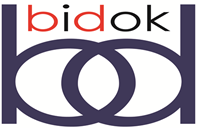 Die bidok-Bibliothek feiert ihren 20. Geburtstag und ladet aus diesem Anlass zu der Fachtagung „Recht auf Arbeit heute“ am 19.Oktober 2017 ein. Wir freuen uns, wenn Sie sich den Termin vormerken.Interessante bidok-Arbeitswelt-Links:•	bidok-Veranstaltungsseite zum Themenkreis Beruf und Arbeit ohne Barrieren•	bidok Lese-ZeichenAnita Koblmüllerfür das bidok Team-------------------------------------------------------------------------Projekt bidok - http://bidok.uibk.ac.at  Inst. f. Erziehungswissenschaft der Universität InnsbruckLiebeneggstr. 8, A-6020 InnsbruckTel.: 0512/507 40 38--------------------------------------------------------------------------bidok auf Facebook: http://www.facebook.com/#!/pages/bidok-behinderung-inklusion-dokumentation/206857312685691 